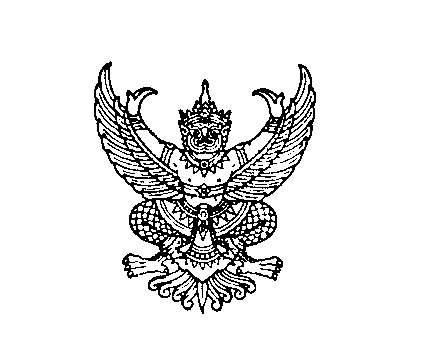 ที่ มท ๐๘๑๖.๒/ว                      	กรมส่งเสริมการปกครองท้องถิ่น	ถนนนครราชสีมา เขตดุสิต	กรุงเทพฯ  ๑๐๓๐๐				                                                       มีนาคม  ๒๕๖6เรื่อง 	ผลการจัดสรรเงินอุดหนุนนักเรียนทุนเสมอภาคกลุ่มช่วงชั้นรอยต่อ ภาคเรียนที่ ๒/๒๕๖๕ สังกัดองค์กร	ปกครองส่วนท้องถิ่นเรียน 	ผู้ว่าราชการจังหวัด (ตามบัญชีแนบท้าย)อ้างถึง  หนังสือกรมส่งเสริมการปกครองท้องถิ่น ที่ มท ๐๘๑๖.๒/ว ๓๔๔๓ ลงวันที่ ๒๘ ตุลาคม ๒๕๖๕สิ่งที่ส่งมาด้วย  สำเนาหนังสือกองทุนเพื่อความเสมอภาคทางการศึกษา ที่ กสศ ๐๔/๑๓๐๖/๒๕๖6 ลงวันที่ ๑ มีนาคม ๒๕๖6                                                                 จำนวน 1 ชุด 	ตามที่กรมส่งเสริมการปกครองท้องถิ่นได้แจ้งปฏิทินการดำเนินงานโครงการจัดสรรเงินอุดหนุนนักเรียนยากจนพิเศษมีแบบเงื่อนไข (นักเรียนทุนเสมอภาค) ภาคเรียนที่ ๒ ปีการศึกษา ๒๕๖๕ และปฏิทินการบันทึกแนวโน้มการศึกษาต่อของนักเรียนทุนเสมอภาคกลุ่มช่วงชั้นรอยต่อ ภาคเรียนที่ ๒ ปีการศึกษา ๒๕๖๕ นั้น	ในการนี้ กองทุนเพื่อความเสมอภาคทางศึกษาแจ้งว่า ได้ดำเนินการจัดสรรเงินอุดหนุนนักเรียนทุนเสมอภาคกลุ่มช่วงชั้นรอยต่อ ภาคเรียนที่ ๒/๒๕๖๕ สังกัดองค์กรปกครองส่วนท้องถิ่น จำนวนนักเรียน ๕,๐๙๔ คน ในสถานศึกษา ๖๑๑ แห่ง เรียบร้อยแล้ว และมีสถานศึกษาที่ไม่สามารถจัดสรรได้ ๑ แห่ง กรมส่งเสริมการปกครองท้องถิ่นจึงขอความร่วมมือจังหวัดแจ้งองค์กรปกครองส่วนท้องถิ่นดำเนินการ ดังนี้	๑. 	แจ้งบัญชีรายชื่อสถานศึกษาที่ได้รับจัดสรรเงินอุดหนุนนักเรียนทุนเสมอภาคกลุ่มช่วงชั้นรอยต่อ ภาคเรียนที่ ๒/๒๕๖๕ สังกัดองค์กรปกครองส่วนท้องถิ่น โดยสถานศึกษาสามารถตรวจสอบรายชื่อนักเรียนทุนเสมอภาคและงบประมาณที่ได้รับการจัดสรรผ่านระบบ dla.thaieduforall.org และดำเนินการจ่ายเงินเป็นค่าครองชีพให้นักเรียนตามขั้นตอนหลักเกณฑ์ที่กองทุนเพื่อความเสมอภาคทางการศึกษากำหนด	๒.	กำกับ ติดตาม การดำเนินงานของสถานศึกษาให้เป็นไปตามแนวทางการดำเนินการจัดสรรเงินอุดหนุนนักเรียนทุนเสมอภาคกลุ่มช่วงชั้นรอยต่อ ภาคเรียนที่ ๒/๒๕๖๕ สังกัดองค์กรปกครองส่วนท้องถิ่นรายละเอียดปรากฏตามสิ่งที่ส่งมาด้วย	จึงเรียนมาเพื่อโปรดพิจารณาขอแสดงความนับถือ                                                           อธิบดีกรมส่งเสริมการปกครองท้องถิ่น

กองส่งเสริมและพัฒนาการจัดการศึกษาท้องถิ่น
กลุ่มงานยุทธศาสตร์การพัฒนาการจัดการศึกษาท้องถิ่นโทรศัพท์/โทรสาร ๐ ๒๒๔๑ ๙๐๐๐ ต่อ ๕๓๒๔ไปรษณีย์อิเล็กทรอนิกส์ : saraban@dla.go.thผู้ประสานงาน : นางสาวศิริพรรณ สิงห์ห่วง โทร. ๐๖ ๒๖๐๓ ๖๑๖๔